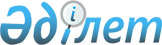 Об утверждении Перечня категорий граждан, пользующихся физкультурно-оздоровительными услугами бесплатноПостановление акимата города Лисаковска Костанайской области от 10 ноября 2015 года № 414. Зарегистрировано Департаментом юстиции Костанайской области 10 декабря 2015 года № 6049

      В соответствии со статьей 48 Закона Республики Казахстан от 3 июля 2014 года «О физической культуре и спорте» акимат города Лисаковска ПОСТАНОВЛЯЕТ:



      1. Утвердить прилагаемый Перечень категорий граждан, пользующихся физкультурно-оздоровительными услугами бесплатно, согласно приложению к настоящему постановлению.



      2. Контроль за исполнением настоящего постановления возложить на заместителя акима города Найденова Д.Е.



      3. Настоящее постановление вводится в действие по истечении десяти календарных дней после дня его первого официального опубликования.      Аким города                                А. Исмагулов

Утвержден        

постановлением акимата  

от 10 ноября 2015 года  

№ 414           

Перечень категорий граждан, пользующихся

физкультурно-оздоровительными услугами бесплатно      Примечание: Данный перечень распространяется на государственные физкультурно-оздоровительные и спортивные сооружения.
					© 2012. РГП на ПХВ «Институт законодательства и правовой информации Республики Казахстан» Министерства юстиции Республики Казахстан
				№
Категории граждан
Размеры льгот
1Дети до 7 летБесплатно2Дети–школьники из многодетных семейБесплатно3Дети-школьники из детских домовБесплатно4Спортсмены ветераныБесплатно5ШкольникиБесплатно6СтудентыБесплатно7ПенсионерыБесплатно